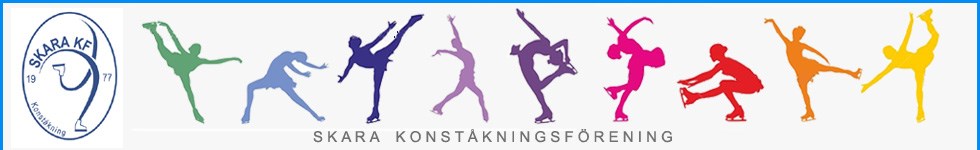 Städschema VT- 24Vi behöver hjälpas åt med att ha rent och snyggt i vår klubblokal. Detta gör vi på lättast sätt genom att ha ansvarsveckor. Klubbrummet bör ses över två gånger i veckan, skriv din signatur i respektive kolumn när du städat klart.Städschema: Dammsuga, moppa golv, slänga sopor (container på baksidan), torka av bänkytor och bord, tvätta handdukar (kök och toalett), rengöra toaletten i klubbrummet.  Alla städgrejer finns i klubbrummet meddela om något tar slut så ser vi till att det köps in nytt. De åkare som inte fick någon städvecka VT-24 kommer att få HT-24. Passar inte veckan så byter man med klubbkompis. Listan kommer finnas i klubbrummet. Vecka/Åkare
			V.6 Nova. B.TV.7 Signe. PV.8 Ebba. AV.9 LeaV.10 Signe.S V.11 Ebba. H V.12 HannahV.13 Ella V.14 IngaV.15 ElsaV.16 AliceV.17 LovaV.18 Molly.FV.19 GretaV.20 AaliyahV.21 Molly.AV.22 ToveV.23 FreyaV.24 MinnaV.25 EvelinaUnder sommaren ansvarar alla som är i klubbrummet för städning.V.33 Nova/LunaV.34 WilmaV.35 Esther. N